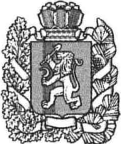 БЕЛЯКИНСКИЙ СЕЛЬСКИЙ СОВЕТ ДЕПУТАТОВБОГУЧАНСКОГО РАЙОНАКРАСНОЯРСКОГО КРАЯР Е Ш Е Н И Е12.10.2018                                                п. Беляки                                  №  24-34О внесении изменений и дополнений в решениеБелякинского сельского Совета депутатов от 28.12.2017 № 34/1-19 «Об утверждении Порядканазначения, перерасчета размера и выплаты пенсии за выслугу лет лицам, замещавшим должности муниципальной службы в муниципальном образовании Белякинский сельсовет и Порядка ведения сводного реестра лиц, являющихся получателями пенсии за выслугу лет, выплачиваемой за счет средств сельского бюджетаВ соответствии с пунктом 1  статьи 10 Закона Красноярского края от 24.04.2008 № 5-1565  «Об особенностях правового регулирования муниципальной службы в Красноярском крае»,  Белякинский сельский Совет депутатов РЕШИЛ:         1.Внести в решение Белякинского сельского Совета депутатов от 28.12.2017 № 34/1-19 «Об утверждении Порядка назначения, перерасчета размера и выплаты пенсии за выслугу лет лицам, замещавшим должности муниципальной службы в муниципальном образовании Белякинский сельсовет и Порядка ведения сводного реестра лиц, являющихся получателями пенсии за выслугу лет, выплачиваемой за счет средств сельского бюджета» следующие изменения и дополнения:         1.1.третий абзац пункта 2 раздела 1 Порядка изложить в следующей редакции:         «в стаж муниципальной службы для назначения пенсии за выслугу лет муниципальным служащим включаются (засчитываются) помимо периодов замещения должностей, указанных в части 1 статьи 25Федерального закона от 2 марта 2007 года № 25-ФЗ «О муниципальной службе в Российской Федерации», периоды замещения должностей, перечень которых утвержден Указом Президента Российской Федерация от 20 сентября 2010 года № 1141 «О перечне должностей, периоды службы (работы)  в которых включаются в стаж государственной гражданской службы для назначения пенсии за выслугу лет федеральных государственных гражданских служащих», а также иные периоды в соответствии с муниципальными правовыми актами»;         1.2.в тексте решения и приложения к решению  перед словом «муниципальная» слово «должность» исключить;         1.3.в абзаце 2 пункта 2.1 Приложения слова «сверх указанного стажа» заменить словами «установленного в соответствии с пунктом 1 статьи 9 Закона Красноярского края от 24.04.2008 № 5-1565 «Об особенностях правового регулирования муниципальной службы в Красноярском крае».3. Контроль за исполнением настоящего Решения возложить на Т.А. Пчелкину.5. Решение вступает в силу в день, следующий за его  официальным опубликованием (обнародованием) в газете «Депутатский вестник» и подлежит размещению на официальном сайте Белякинского сельсовета.Председатель Белякинского сельскогоСовета депутатов                                                                           Л.И. ИльичеваГлава Белякинского сельсовета                                                    В.А. Паисьева